Reed, here are three photos taken by me of Linwood (Lenwood?) in 2011. In the second photo is my father, age 93 now, the son of Ulyss Holliman, a brother of James Monroe Holliman who was Rhodes Holliman's grandfather. Linwood is a graduate of Vanderbilt and former superintendent of schools in his county. These pictures were taken in Fayette County.Dare I ask you, other than through your novels, have you written a history of your family in some form or fashion?Do you have a biography of yourself that with your permission, I could use to accompany a photo and review of your Sipsey book? And a picture or two?The next time I am in your area, I want to come see you and talk family and Fayette history!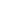 THANK YOU GLEN. I LIVE IN NEWTON COUNTY, GEORGIA-..AND SURFACE MAIL IS 45 MEADOW VIEW COURT, SOCIAL CIRCLE, GA 30025. I ALSO USE P.O. BOX 846, SOCIAL CIRCLE, GA. 30025.I HAD A GOOD TEACHER OR TWO GROWING UP IN PALMETTO ALABAMA COMMUNITY. ONE WAS AN OLDER SISTER OF MINE AND ONE WAS MR. ELTON HOLLIMAN WHO WAS THE OLDER BROTHER OF LINWOOD HOLLIMAN. LINWOOD BECAME A TEACHER ALSO I BELIEVE.THE HOLLIMANS WERE ALWAYS HIGHLY REGARDED BY MY FAMILY AND CONSIDERED KINFOLK. Glenn,I am  reading in the early morning hours and will devote more time later.  The portraits and pictures show up beautifully in your article.  I have heard two differing versions of William's death....one as you stated and one that he died of a bayonet wound. The field hospital location in or near Charleston, Tennessee appears to be the same in both versions. Jerry Blakeney was well known to Dr Adolph Blakeney who told me that Jerry made visits to their home when Adolph was a child. Adolph's father was Dr. Alanthus Blakeney and Jerry would sometimes accompany him on medical calls.For purposes of my story in "Sipsey"- I had Jerry setting out to Oklahoma after old Thomas died.  In fact- he grew up in old Thomas house and looked after the old man in his declining years.  Jerry married a woman whose maiden name was "Driver."They did live in the North River community and I believe they were well regarded by the local citizenry.Glenn-Yes..I am a great, great grandson of Thomas Blakeney 1800-1896.  I have no record of Jerry's mother.  I do recall that Walter Blakeney, son of Posey Blakeney, son of Jerry Blakeney....revealed that Jerry's mother did come back to visit Jerry after Jerry married.  He chuckled and stated Jerry's wife complained that Jerry's mother spent more time with Mr. Thomas than with them.Walter also said old Thomas carried her back to the train station in his buggy.  Apparently the attraction remained.Evalina Greene was Jerry's youngest child and I visited her when she was in her nineties. She was a very refined lady and when I admired the picture of her father- she graciously had a copy made and mailed to me. Her only son is Dr. Jim Greene, a retired professor from Oberlin College in Ohio. We have only met on the internet and we are about the same age.  He loves art and music and literature.  I mailed him a copy of Sipsey some time ago- with some trepidation about his reaction.  His critique was almost identical to yours.  Yep...he is kinfolk.  I would really like to meet him in person one day.  3:59 PM (0 minutes ago)